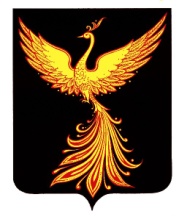 14 апреля 2022 года                                                                                                   п. Палех        ЗАКЛЮЧЕНИЕ № 1по результатам проведения экспертно-аналитического мероприятия «Внешняя проверка отчета об исполнении бюджета Раменского сельского поселения за 2021 год»1. ОБЩИЕ ПОЛОЖЕНИЯ 	Экспертно-аналитическое мероприятие «Внешняя проверка отчета об исполнении бюджета Раменского сельского поселения за 2021 год» (далее по тексту – экспертно-аналитическое мероприятие) проведено контрольно-счетным органом Палехского муниципального района в соответствии с Бюджетным кодексом Российской Федерации (далее по тексту – БК РФ), Положением  о контрольно-счетном органе Палехского муниципального района, утвержденным решением Совета Палехского муниципального района от 29.09.2011 г. № 61, Соглашения о передаче контрольно-счетному органу Палехского муниципального района полномочий контрольно-счетной комиссии Раменского сельского поселения от 28.03.2022г и на основании плана работы контрольно-счетного органа Палехского муниципального района на 2022 год, утвержденного председателем контрольно-счетного органа Палехского муниципального района 24.12.2021 г.Предмет экспертно-аналитического мероприятия:- проект решения Совета Раменского сельского поселения «Отчет об исполнении бюджета Раменского сельского поселения за 2021 год» с приложениями (далее иногда по тексту – отчет об исполнении бюджета за 2021 год), бюджетная отчетность Раменского сельского поселения за 2021 год (далее по тексту – бюджетная отчетность) и иные документы, предусмотренные действующим законодательством Российской Федерации.Цель экспертно-аналитического мероприятия:- оценка своевременности предоставления, состава и содержания документов по исполнению бюджета Раменского сельского поселения;-  анализ исполнения бюджета Раменского сельского поселения;- оценка соблюдения действующего законодательства Российской Федерации при организации и осуществлении бюджетного процесса в Раменском сельском поселении.Срок проведения экспертно-аналитического мероприятия: с 10.03.2022 г. по 18.03.2022 г. 2. ОЦЕНКА СВОЕВРЕМЕННОСТИ ПРЕДОСТАВЛЕНИЯ ДОКУМЕНТОВ ПО ИСПОЛНЕНИЮ БЮДЖЕТА РАМЕНСКОГО СЕЛЬСКОГО ПОСЕЛЕНИЯДокументы по исполнению бюджета Раменского сельского поселения предоставлены администрацией Раменского сельского поселения Палехского муниципального района в контрольно-счетный орган Палехского муниципального района 09.03.2022 г. (с сопроводительным письмом от 05.02.2022г № 56, то есть с соблюдением срока, установленного пунктом 3 статьи 264.4 БК РФ.3. ПРОВЕРКА ГОДОВОЙ БЮДЖЕТНОЙ ОТЧЕТНОСТИ.      В соответствии с п.264.1 Бюджетного кодекса РФ годовая бюджетная отчетность предоставлена в контрольно-счетный орган Палехского муниципального района в полном объеме.     Бюджетный учет администрации Раменского сельского поселения ведется с использованием утвержденной учетной политики и рабочего плана счетов. В соответствии с пунктом 7 Инструкции №191н «Об утверждении Инструкции о порядке составления и представления годовой, квартальной и месячной отчетности об исполнении бюджетов бюджетной системы Российской Федерации» перед составлением годовой бюджетной отчетности с целью выявления и устранения расхождений между фактическим наличием соответствующих объектов и данными регистров бухгалтерского учета проводится инвентаризация. Результаты инвентаризации, проведенной перед составлением годовой бюджетной отчетности, подлежат отражению в годовой бюджетной отчетности. В соответствии с приказом № 11 от 30.03.2021г проведена инвентаризация материальных ценностей.     Представленные для проведения внешней проверки формы отчетности подготовлены в соответствии с требованиями Инструкции № 191н. В соответствии с пунктом 6 Инструкции №191н, бюджетная отчетность подписана Главой Раменского сельского поселения Т.В. Молотовой и ведущим специалистом-бухгалтером  Кувшиновой Л.Г.В составе годовой бюджетной отчетности предоставлены:справка по заключению счетов бюджетного учета отчетного финансового года (ф. 0503110); отчет об исполнении бюджета (ф. 0503117);отчет о финансовых результатах (ф. 0503121);отчет о движении денежных средств (ф. 0503123); справка по консолидируемым расчетам (ф. 0503125); баланс главного распорядителя, распорядителя, получателя бюджетных средств, главного администратора, администратора источников финансирования дефицита бюджета, главного администратора, администратора доходов бюджета (ф. 0503130); пояснительная записка (ф. 0503160) с приложениями.Проверка правильности составления бюджетной отчетности и достоверности показателей, отраженных в отчетных формах   Бюджетная отчетность в соответствии с пунктом 9 Инструкции №191н составлена нарастающим итогом с начала года в рублях. Выборочно проверены представленные формы годовой отчетности. Представленный Баланс (ф. 0503130) сформирован с учетом проведенных 31.12.2021 г. при завершении финансового года заключительных оборотов по счетам.    По данным Баланса ф. 0503130 администрации получателя бюджетных средств, валюта Баланса на начало отчетного периода составляла 19 242,1 тыс. руб. На конец отчетного периода валюта Баланса увеличилась на 86 805,3 тыс. руб. и составила 106 047,4 тыс. руб. Значительное увеличение валюты баланса произошло за счет передачи земельных участков из казны Палехского муниципального района в казну поселения При сопоставлении данных Баланса ф. 0503130 с остатками по формам 0503168, 0503169 расхождений не установлено. Дебиторская задолженность по выплатам на конец отчетного периода, отраженная по строке 260 Баланса ф. 0503130 получателя бюджетных средств 17,1 тыс. руб. Согласно данным раздела 3 «Обязательства» баланса (ф. 0503130) и сведениям о дебиторской и кредиторской задолженности, отраженной в годовом отчете (ф.503169 «Сведения о дебиторской и кредиторской задолженности» на 01.01.2021 года кредиторская задолженность по Раменскому сельскому поселению составила 287,9 тыс. рублей, на 01.01.2022 года – 340,3 тыс. рублей. Данная задолженность подтверждается соответствующими счетами бюджетного учета. Неподтвержденная с истекшим сроком давности дебиторская и кредиторская задолженность администрации Раменского сельского поселения отсутствует. По состоянию на 01.01.2022года наблюдается уменьшение дебиторской задолженности (по выплатам) на 8,7 тыс. рублей и увеличение кредиторской задолженности на 53,3 тыс. рублей. Согласно Балансу ф. 0503130 финансовый результат получателя бюджетных средств составил 89273,1 тыс. руб.     Балансовая стоимость основных средств на начало года составляла 15186,4 тыс. рублей, на конец года стоимость основных средств выросла и составила 15565,4 тыс. рублей, что соответствует отчету ф. 0503168 строка 010. Остаточная стоимость основных средств на конец отчетного периода составила 1466,8 тыс. рублей. Согласно данным ф. 0503168 «Сведения о движении нефинансовых активов» все имущество закреплено на праве оперативного управления. Данные приведенные в балансе по основным средствам согласуются с данными сведений ф. 0503168. Согласно данным баланса по счету 010500000 «Материальные запасы» остатки на начало года составили по бюджетной деятельности – 468,6 тыс. рублей, на конец года – 432,7 тыс. рублей, что соответствует отчету ф. 0503121, ф. 0503168.      Справка по заключению счетов бюджетного учета отчетного финансового года (ф.0503110) отражает обороты, образовавшиеся в ходе исполнения бюджета по счетам бюджетного учета, подлежащим закрытию по завершении отчетного финансового года в разрезе бюджетной деятельности. Проверкой полноты закрытия счетов бюджетного учета, нарушений не выявлено. Данные справки по заключению счетов бюджетного учета отчетного финансового года (ф. 0503110) в части заключительных записей соответствуют данным отчета «О финансовых результатах деятельности» (ф. 0503121) в части расходов и доходов.      Отчет о финансовых результатах деятельности (ф. 0503121) содержит данные о финансовых результатах его деятельности в разрезе кодов КОСГУ на 01.01.2022 г. В отчете отражены показатели в разрезе бюджетной деятельности (графа 4), средств во временном распоряжении нет (графа 5). По состоянию на 01.01.2022 г. доходы по бюджетной деятельности администрации Раменского сельского поселения получателя бюджетных средств составили 99285,4 тыс. руб., из них безвозмездные денежные поступления от других бюджетов бюджетной системы Российской Федерации составили 10335,2 тыс. руб., безвозмездные неденежные поступления -87019,6 тыс. руб. Расходы по бюджетной деятельности на 01.01.2022 г. составили 11847,7 тыс. руб., из них оплата труда и начисления на выплаты по оплате труда – 6024,50 тыс. руб., оплата работ, услуг – 4012,2 тыс. руб., материальные запасы – 1439,9 тыс. рублей. В результате бюджетной деятельности чистый операционный результат составил 87 437,7 тыс. рублей.    Отчет о движении денежных средств (ф. 0503123) администрации Раменского сельского поселения получателя бюджетных средств, содержит сведения о движении денежных средств на счетах в рублях, открытых в подразделениях Банка России, в кредитных организациях, органах, осуществляющих кассовое обслуживание исполнения бюджета, в том числе средства во временном распоряжении. Согласно отчету ф. 0503123 поступления за 2021 год составили 12387,6 тыс. рублей, в том числе: от поступлений по текущим операциям – 11791,2 тыс. рублей; поступления от инвестиционных операций – 596,4 тыс. рублей. Выбытия в 2021 году составили 12399,1 тыс. рублей, в том числе выбытия по текущим операциям – 11680,2 тыс. руб., выбытия по инвестиционным операциям – 719,0 тыс. руб. Согласно аналитической информации по выбытиям раздела 4 ф. 0503123 расходы составляют 12399,1 тыс. рублей, что соответствует информации раздела 2 «Расходы бюджета» по графе 5 ф. 0503117 в разрезе подразделов бюджетной классификации. Поступления и выбытия отчета ф. 0503123 соответствуют доходам и расходам бюджета, отраженным в Отчете об исполнении бюджета (ф. 0503117).    Отчет об исполнении бюджета (ф. 0503117) составлен на основании данных по исполнению бюджета получателей бюджетных средств, в рамках осуществляемой ими бюджетной деятельности. Утвержденные бюджетные назначения, отраженные в отчете об исполнении бюджета (ф. 0503117) по доходам и расходам соответствуют уточненным плановым назначениям, утвержденным решением Совета Раменского сельского поселения от 27.12.2021 г. № 34 «О внесении изменений в решение Совета Раменского сельского поселения от 28.12.2020г № 26 «О бюджете Раменского сельского поселения на 2021 год и на плановый период 2022 и 2023 года» (с изменениями и дополнениями). Применение кодов бюджетной классификации соответствует порядку, установленному приказом Минфина России от 06.06.2019 № 85н (ред. от 27.09.2021) "О Порядке формирования и применения кодов бюджетной классификации Российской Федерации, их структуре и принципах назначения".  Доходы бюджета администрации Раменского сельского поселения утверждены в сумме 12442,5 тыс. руб. Исполнение доходной части бюджета за 2021 год составило 12387,6 тыс. руб. Расходы администрации сельского поселения утверждены в сумме 12575,9 тыс. руб. Исполнение расходной части бюджета за 2021 год составило 12399,1 руб.     Заключение и оплата учреждениями договоров, исполнение которых осуществлялось за счет средств бюджета, производилось в пределах утвержденных им лимитов бюджетных обязательств в соответствии с классификацией расходов бюджета.            Установлена внутренняя согласованность одноименных показателей в различных отчётных документах.     В составе годовой бюджетной отчетности Раменского сельского поселения представлена к проверке Пояснительная записка (ф. 0503160), составленная в соответствии с пунктом 152 Инструкции №191н. Пояснительная записка (ф. 0503160) в составе годовой отчетности содержат текстовую часть, таблицы, приложения - сведения об основных направлениях деятельности, сведения об исполнении текстовых статей решения о бюджете, сведения об особенностях ведения бюджетного учета, сведения о проведении инвентаризации. В ходе проверки пояснительной записки проверялось наличие и заполнение всех форм, нарушений не установлено.     При выборочной проверке контрольных соотношений показателей форм бюджетной  отчетности, нарушений не установлено. 4.ОБЩИЕ ИТОГИ ИСПОЛНЕНИЯ БЮДЖЕТА.В соответствии со статьей 264.5 БК РФ одновременно с годовой отчетностью представлен проект решения Совета Раменского сельского поселения «Об исполнении бюджета Раменского сельского поселения за 2021 год», который включает в себя: - источники финансирования дефицита бюджета по кодам групп, статей, видов источников финансирования дефицитов бюджетов классификации операций сектора государственного управления (приложение № 1);- доходы бюджета по кодам классификации доходов бюджета (приложение  № 2,);- расходы бюджета по разделам и подразделам классификации расходов бюджетов (приложение № 3,);- отчет по программе муниципальных внутренних заимствований Раменского сельского поселения за 2021 год (приложение № 4);- отчет по программе муниципальных гарантий Раменского сельского поселения в валюте РФ за 2021 год (приложение № 5);- сведения о численности и расходах на содержание муниципальных служащих за 2021 год; - сведения о численности работников муниципальных бюджетных учреждений и             расходах на их содержание за 2021 год;- Пояснительная записка к отчету об исполнении бюджета Раменского сельского поселения за 2021 год.    Первоначально бюджет Раменского сельского поселения утвержден решением Совета Раменского сельского поселения от 28.12.2020г. № 26 «О бюджете Раменского сельского поселения на 2021 год и на плановый период 2022 и 2023 годов» по доходам и расходам в сумме 11681,0 тыс. рублей, без дефицита. Проверкой установлено, что в течении 2021 года в данное решение было внесено 10 изменений. (Табл.1)(тыс. руб.) Таблица № 1  В результате внесенных поправок доходная часть бюджета увеличилась на 761,5 тыс. руб.  или 6,5% и расходная части бюджета увеличились на 894,90 тыс. руб. или на 7,7%.    Исполнение основных характеристик бюджета:Таблица № 2 (тыс. руб.)      За предыдущий финансовый год в бюджет Раменского сельского поселения поступило доходов в объеме 12 387,6 тыс. руб. На исполнение бюджетных обязательств направлено 12 399,1 тыс. руб. К утвержденным бюджетным назначениям исполнение бюджета по доходам составило 99,6%, по расходам -  98,6 %.В отчетном периоде исполнение бюджета - с дефицитом в объеме 11,5 тыс. руб.По сравнению с 2020 годом доходы поселения увеличились на 280,8 тыс. руб. (2,3 %).5.АНАЛИЗ ИСПОЛНЕНИЯ ДОХОДНОЙ ЧАСТИ БЮДЖЕТА.Исполнение бюджета в разрезе групп доходов представлено в таблице № 3:Таблица № 3 (тыс. руб.)        Поступление в бюджет района налоговых доходов за 2021 год с оставило 96,2 % к  годовым бюджетным назначениям, неналоговых – 100,0 %, безвозмездных поступлений-  100,0%.  По сравнению с 2020 годом доходы бюджета по налоговым доходам увеличились на 111,7 тыс. руб. (8,6 %), по неналоговым доходам по сравнению с 2020 г увеличение в абсолютном выражении 132,0 тыс. руб. или на 25,7%. Неналоговые доходы в бюджете поселения составляют доходы от реализации муниципального имущества. Эти доходы не являются постоянными и их сложно прогнозировать и оценивать в динамике. Что касается безвозмездных поступлений, то здесь наблюдается незначительное увеличение по сравнению с 2020 годом на 37,1 тыс. руб. (0,4%). Неизменно в структуре доходов безвозмездные поступления имеют наибольший удельный вес- 83,4%. 5.1. Анализ исполнения бюджета по налоговым доходам         Данные   поступлений в бюджет основных источников налоговых доходов за  2021 год представлены в таблице № 4:Таблица № 4 (тыс. руб.)         По данным, приведенным в таблице можно судить об увеличении налоговых доходов в 2021 финансовом году по сравнению с 2019 и 2020 годами.          В 2021 году «основным поставщиком» налоговых доходов являлись налоги на имущество (90,2%). 5.2. Анализ исполнения бюджета по неналоговым доходам     Исполнение бюджета за счет неналоговых доходов в разрезе основных подгрупп за  2021 год приведен в таблице № 5:  Таблица № 5  (тыс. руб.)        Согласно таблице стабильности у неналоговых доходов поселения не наблюдается.        В частности, за 2017год поступления по доходу от использования имущества составили 38,6 тыс. руб,  в 2018 году – 0, в 2019г – 0, в 2020 году- 31,3 тыс. руб., в 2021г-46,2 тыс. руб.         Доходы от реализации имущества в 2017 году – 768,2 тыс. руб., в 2018 г- 97,8 тыс. руб., в 2019 г - в 1,5 раза больше чем в 2018 году – 233,1 тыс. руб., в 2020 г- 481,4 тыс. руб., в 2021г-596,4 тыс. руб.5.3. Анализ исполнения бюджета по безвозмездным поступлениям Сведения об исполнении показателей бюджета по безвозмездным поступлениям за 2021 год.:Таблица № 6 (тыс. руб.)     Безвозмездные поступления в отчетном году остались на уровне 2020 года. В целом доходы исполнены на 100,0 %. В 2021 году были увеличены субсидии (+327,8 тыс. руб.) и уменьшены межбюджетные трансферты (-429,5 тыс. руб.) Остальные показатели на уровне 2021года.6. ИСПОЛНЕНИЕ РАСХОДНОЙ ЧАСТИ БЮДЖЕТА.                                                                                      Таблица № 7 (тыс. руб.)        Анализ исполнения расходной части бюджета в разрезе разделов по итогам 2021 года проведен на основании данных таблицы, где видно, что расходы в 2021 году исполнены на 98,6%. Т.к. доходы за 2021 год увеличились, то и расходы по сравнению с 2020г практически по всем разделам увеличились, за исключением расходов по разделу «ЖКХ» и «Национальная экономика», снижение по которым в абсолютном выражении составило 42,7 тыс. руб. и 91,1 тыс. руб. соответственно.      Расходы по разделу «Культура» по-прежнему имеют наибольший удельный вес в общей сумме расходов сельского поселения за 2021 год -35 %, за 2020 год – 33 %, за 2019 год- 34 %, далее идут расходы на «Общегосударственные вопросы» -28 % (в 2020г- 28,7% , в 2019г-25%) и «Национальную экономику» (дорожное хозяйство) –18% (в 2020г-19,6 % ,в 2019г- 20%).      Фактическая численность выборных должностных лиц местного самоуправления, работающих на постоянной основе, муниципальных служащих Раменского сельского поселения в 2021 году составила 5 человек. Расходы бюджета Раменского сельского поселения на их содержание исполнены в сумме 2398,0 тыс. руб.     Резервный фонд бюджета поселения (50 тыс. руб.) в 2021г не использовался. 9. ЗАКЛЮЧИТЕЛЬНАЯ ЧАСТЬ.По результатам проведения экспертно-аналитического мероприятия контрольно-счетным органом Раменского сельского поселения сделаны следующие ВЫВОДЫ:1.Документы по исполнению бюджета Раменского сельского поселения предоставлены администрацией Раменского сельского поселения в контрольно-счетный орган Палехского муниципального района с соблюдением срока, установленного  пунктом 3 статьи 264.4 БК РФ.2.Предоставленные документы по исполнению бюджета Палехского по своему составу соответствуют требованиям пункта 3 статьи 264.1 БК РФ, пункта 11.2 Инструкции.3.Отчет об исполнении бюджета Раменского сельского поселения  содержит все показатели бюджета Раменского сельского поселения, установленные статьей 264.6 БК РФ.4.Бюджет Раменского сельского поселения за 2021 год исполнен по доходам в сумме 12 387,6 тыс. рублей и по расходам в сумме 12 399,1 тыс. рублей, с превышением расходов над доходами (дефицит) в сумме 11,5 тыс. рублей. 5.Доходы бюджета Раменского сельского поселения исполнены на  99,6 %.Структура доходов бюджета Раменского сельского поселения не изменилась : доля доходов по группе доходов «Налоговые и неналоговые доходы» составила 17%, по группе доходов «Безвозмездные поступления» – 83%.6.Расходы бюджета Палехского муниципального исполнены на 98,6%, что ниже утвержденных бюджетных назначений расходов бюджета Раменского сельского поселения  на 176,8 тыс. рублей. Структура расходов бюджета Раменского сельского поселения: наибольший удельный вес составляют разделы расходов «Культура»- 35 %,  «Общегосударственные вопросы» 28,0% и национальная экономика (ремонт и строительство  дорог) –  18 %.7.Муниципальные гарантии Раменским сельским поселением в 2021 году не предоставлялись и не исполнялись.  8. Муниципальные заимствования Раменским сельским поселением в 2021 году не предоставлялись и не погашались.  9. Муниципальный долг Раменского сельского поселения по состоянию на 01.01.2022 года отсутствовал.По результатам проведения экспертно-аналитического мероприятия контрольно-счетный орган Палехского муниципального района ПРЕДЛАГАЕТ:- направить отчет об исполнении бюджета Раменского сельского поселения в предложенной редакции для утверждения в Совет Раменского сельского поселения.По результатам проведения экспертно-аналитического мероприятия контрольно-счетный орган Палехского муниципального района считает возможным рекомендовать депутатам Совета Раменского сельского поселения утвердить отчет об исполнении бюджета Раменского сельского поселения в предложенной редакции.Председатель Контрольно-счетного органа Палехского муниципального района:                                  ____________Н.Н. БерёзкинаИнспектор КСО Палехского муниципального района :                                  ______________Т.В. СкалозубКОНТРОЛЬНО-СЧЕТНЫЙ ОРГАН  ПАЛЕХСКОГО МУНИЦИПАЛЬНОГО РАЙОНА155620 Ивановская обл., п. Палех, ул. Ленина, д. 1тел./факс (49334) 2 – 23 – 97 , e-mail: kso.paleh@yandex.ru 33Решение СоветаРешение СоветаДоходыДоходыДоходыДоходыДоходыРасходыИсточники финансирования дефицита бюджетаДефицит (-) /профицит (+) бюджетаВсегоНалоговые доходыНеналоговые доходыБезвозмездные поступленияВозврат остатков субсидий, субвенцийРасходыИсточники финансирования дефицита бюджетаДефицит (-) /профицит (+) бюджета№ДатаВсегоНалоговые доходыНеналоговые доходыБезвозмездные поступленияВозврат остатков субсидий, субвенцийРасходыИсточники финансирования дефицита бюджетаДефицит (-) /профицит (+) бюджета2628.12.202011 681,0013064010335011 681,0000429.01.2021-10,8000-10,80-10,8000931.03.2021-407,5000-407,500-407,50001030.04.2021358,5000358,500358,50001430.06.2021-250,10-50479-679,100-250,10001530.07.20210,00000,0000,00001631.08.20210,00000,0000,00001830.09.20210,00000,0000,00002229.10.2021729,1000729,100729,10003130.11.202141,004100,00041,00003427.12.2021301,30165,6125,710,000434,70133,4-133,4ИТОГОИТОГО761,50156,60604,700,200,00894,90133,4-133,4в т. ч. в %в т. ч. в %6,5%12,0%1511,8%0,0%0,0%7,7%--Наименование показателяИсполнение по итогам 2020 годаПервонач-но утвержденные показатели 2021 годаУтверждено решением о бюджете на 2021 годИсполнение по итогам 2021 годаИсполнение по итогам 2021 годаОтклонения от итогов 2020гОтклонения от итогов 2020гНаименование показателяИсполнение по итогам 2020 годаПервонач-но утвержденные показатели 2021 годаУтверждено решением о бюджете на 2021 годв тыс. руб.в %в тыс. руб.в %1234567=5-28=7/2х100ДОХОДЫ12106,811681,012442,512387,699,6280,82,3РАСХОДЫ11982,811681,012575,912399,198,6416,33,5ДЕФИЦИТ (-), ПРОФИЦИТ (+)1240-133,4-11,5---Наименование показателяИсполнение по итогам  2020годаПервонач-но утвержденные показатели 2021 годаУтверждено решением о бюджете на 2021 гИсполнение по итогам 2021 годаИсполнение по итогам 2021 годаОтклонения от итогов 2020гОтклонения от итогов 2020гНаименование показателяИсполнение по итогам  2020годаПервонач-но утвержденные показатели 2021 годаУтверждено решением о бюджете на 2021 гв тыс. руб.в %в тыс. руб.в %1234567=5-28=7/2х100Налоговые доходы1296,01306,01462,61407,796,2111,78,6Неналоговые доходы512,740,0644,7644,7100,0132,025,7Безвозмездные поступления10298,110335,010335,210335,2100,037,10,4ВСЕГО12106,811681,012442,512387,699,6280,834,7Наименование показателяИсполнение по итогам  2020 годаПервоначально утвержденные показатели 2021 годаУтверждено решением о бюджете на 2021 годИсполнение по итогам 2021 годаИсполнение по итогам 2021 годаОтклонения от итогов 2020гОтклонения от итогов 2020гНаименование показателяИсполнение по итогам  2020 годаПервоначально утвержденные показатели 2021 годаУтверждено решением о бюджете на 2021 годв тыс. руб.в %в тыс. руб.в %1234567=5-28=7/2х1001.Налог на доходы физических лиц 84,1106106,3106,3100,022,2026,42.ЕСХН0031,131,1100,031,10-3.Налоги на имущество1211,912001325,21270,395,958,404,8Итого налоговые доходы:1296,001306,001462,601407,7096,2111,708,6Наименование показателяИсполнение по итогам  2020 годаПервонач-но утвержденные показатели 2021 годаУтверждено решением о бюджете на 2021 годИсполнение по итогам 2021 годаИсполнение по итогам 2021 годаОтклонения от итогов 2020гОтклонения от итогов 2020гНаименование показателяИсполнение по итогам  2020 годаПервонач-но утвержденные показатели 2021 годаУтверждено решением о бюджете на 2021 годв тыс. руб.в %в тыс. руб.в %1234567=5-28=7/2х1001. Доходы от использования имущества, находящегося в государственной и муниципальной собственности.31,340,046,246,2100,014,9047,62. Доходы от оказания платных услуг (работ) и компенсации затрат государства0,00,02,12,1100,02,10-3. Доходы от реализации иного имущества481,40,0596,4596,4100,0115,0023,9Итого неналоговые доходы:512,7040,00644,70644,70100,0132,0025,7Наименование показателяИсполнение по итогам  2020 годаПервонач-но утвержденные показатели 2021 годаУтверждено решением о бюджете на 2021 годИсполнение по итогам 2021 годаИсполнение по итогам 2021 годаОтклонения от итогов 2020гОтклонения от итогов 2020гНаименование показателяИсполнение по итогам  2020 годаПервонач-но утвержденные показатели 2021 годаУтверждено решением о бюджете на 2021 годв тыс. руб.в %в тыс. руб.в %1234567=5-28=7/2х1001.Безвозмездные поступления от других бюджетов10298,110335,010335,210335,2100,037,10,41.1. Дотации5986,56063,56063,56063,5100,077,01,31.2. Субсидии539,4508,7867,2867,2100,0327,860,81.3.Субвенции91,293,093,093,0100,01,82,01.4.Межбюджетные трансферты3681,03669,83251,53251,5100,0-429,5-11,71.5.Прочие безвозмездные поступления0,00,060,060,0100,060,0-Итого безвозмездные поступления10298,110335,010335,210335,2100,037,10,4Наименование показателяИсполнение по итогам  2020 годаПервонач-но утвержденные показатели 2021 годаУтверждено решением о бюджета на 2021 годИсполнение по итогам 2021 годаИсполнение по итогам 2021 годаОтклонения от итогов 2020гОтклонения от итогов 2020гНаименование показателяИсполнение по итогам  2020 годаПервонач-но утвержденные показатели 2021 годаУтверждено решением о бюджета на 2021 годв тыс. руб.в %в тыс. руб.в %1234567=5-28=7/2х100Общегосударственные вопросы3441,73400,03468,83446,699,44,90,1Национальная оборона90,281,093,093,0100,02,83,1Национальная безопасность и правоохранительная деятельность16,648,434,234,2100,017,6106,0Национальная экономика2353,12353,12262,02262,0100,0-91,1-3,9Жилищно-коммунальное хозяйство1914,31975,41972,61871,694,9-42,7-2,2Культура, кинематография3955,13999,84475,04421,498,8466,311,8Социальная политика211,8180,0256,7256,7100,044,921,2Физкультура и спорт0,030,013,613,6100,013,6-Итого расходов11982,8012067,7012575,9012399,1098,6416,303,5